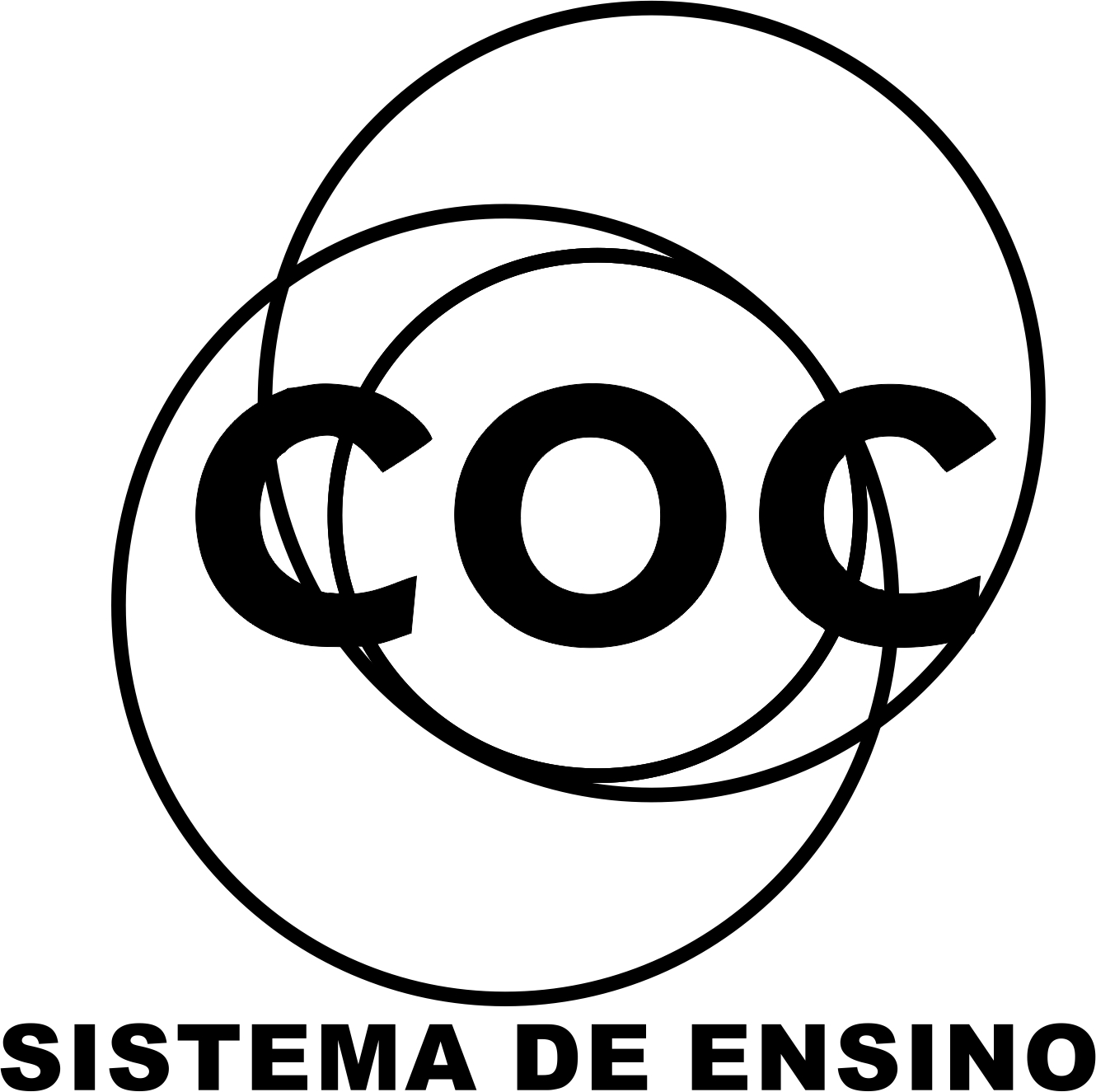 O que faz de João Grilo o personagem principal da história? Qual a atitude de João diante das histórias contadas por Chico, como a do cavalo bento e a do peixe que pescou o homem?Qual a intenção do autor ao inserir o padre e bispo na história? Que figura nordestina Severino representa? Ao chegar ao céu, Severino é absolvido de seus pecados sem passar pelo purgatório. Por quê? 6) Releia um fragmento da fala da Compadecida em favor de João:“João foi um pobre como nós, meu filho. Teve de suportar as maiores dificuldades, numa terra seca e pobre como a nossa. Não o condene, deixe João ir para o purgatório.” Responda: Quais as características de João Grilo que lembram a região onde morou? Quais as consequências das condições do ambiente no comportamento de João e Chico? Podemos afirmar que há uma vertente determinista no enredo?Descreva as características de João Grilo que permitem afirmar que ele representa a humanidade.7. A obra se enquadra na versão teatral “Auto”. Relembre: o que é um auto? Por que essa obra se encaixa nessa categoria?8. Que outro grande autor da literatura compunha autos? Que relações podem ser associadas entre a obra de Suassuna e a deste auto?9. Podemos afirmar que os personagens do filme retratam uma divisão de classes próprias da sociedade medieval. Sendo assim, identifique, no filme, os personagens que representam:Clero -Alta nobreza -Baixa nobreza - Trabalhadores (vassalos) -10. Ao chegarem ao céu, há um certo desconforto dos personagens ao descobrirem a cor do “Cristo”? A que se deve isso?11. Baseado nos argumentos da Compadecida, por que João Grilo recebe outra oportunidade?12. Que outros nomes da literatura contemporânea, ou mesmo da linha cronológica literária, podem representar o teatro brasileiro?13- A respeito do Auto da Compadecida, de Ariano Suassuna, é incorreto dizer que:incorporando romances e histórias populares do Nordeste brasileiro, é um texto cuja vinculação com os mistérios e moralidades medievais é bastante nítida.tem fortes particularidades de um metateatro, principalmente na construção da personagem Palhaço.apresenta uma longa rubrica inicial, com precisas indicações para o diretor, para o cenógrafo e para o sonoplasta.desprezando a cultura religiosa das personagens que habitam seu cenário, tem um desfecho inverossímil e incompatível com o contexto que representa.é um texto estruturado com excepcional dinamismo, dado que os diálogos são curtos e as ações muito rápidas.14- Sobre a construção das personagens do Auto da Compadecida, de Ariano Suassuna, é incorreto afirmar que:João Grilo, como protagonista, é um herói no sentido mais clássico do termo, uma vez que combina peculiaridades do herói trágico (a grandeza, p. ex.) e do herói épico (a coragem, p. ex.).o Diabo é uma alegoria que detém uma grande funcionalidade, contrastando vivamente com Manuel e com a Compadecida.o Padeiro e sua mulher demonstram claramente que o sistema moral da sociedade está totalmente comprometido com o sistema econômico.a Compadecida, justificando a metonímia com a qual é designada, apresenta-se como a maior e a melhor advogada de João Grilo.o Padre e o Bispo são verdadeiras caricaturas dos maus sacerdotes, o que justifica os traços fortes com que são compostos. As próximas questões referem-se ao texto abaixo.João Grilo: Ah isso é comigo. Vou fazer um chamado especial, em verso. Garanto que ela vem, querem ver? (Recitando.)Valha-me Nossa Senhora, Mãe de Deus de Nazaré! A vaca mansa dá leite, a braba dá quando quer. A mansa dá sossegada, a braba levanta o pé.Já fui barco, fui navio, mas hoje sou escaler. Já fui menino, fui homem, só me falta ser mulher.Encourado: Vá vendo a falta de respeito, viu?João Grilo: Falta de respeito nada, rapaz! Isso é o versinho de Canário Pardo que minha mãe cantava para eu dormir. Isso tem nada de falta de respeito!Já fui barco, fui navio, mas hoje sou escaler. Já fui menino, fui homem, só me falta ser mulher. Valha-me.Nossa Senhora, Mãe de Deus de Nazaré.Cena igual à da aparição de Nosso Senhor, e Nossa Senhora, A compadecida, entra.Encourado, com raiva surda: Lá vem a compadecida! Mulher em tudo se mete!João Grilo: Falta de respeito foi isso agora, viu? A senhora se zangou com o verso que eu recitei?A Compadecida: Não, João, porque eu iria me zangar? Aquele é o versinho que Canário Pardo escreveu para mim e que eu agradeço. Não deixa de ser uma oração, uma invocação. Tem umas graças, mas isso até a torna alegre e foi coisa de que eu sempre gostei. Quem gosta de tristeza é o diabo.João Grilo: É porque esse camarada aí, tudo o que se diz ele enrasca a gente, dizendo que é falta de respeito.A Compadecida: É máscara dele, João. Como todo fariseu, o diabo é muito apegado às formas exteriores. É um fariseu consumado.Encourado: Protesto.Manuel: Eu já sei que você protesta, mas não tenho o que fazer, meu velho. Discordar de minha mãe é que eu não vou. (...)Fonte: Auto da Compadecida. 15 ed. Rio de Janeiro: Agir, 1979. JUSTIFIQUE TODAS AS QUESTÕES QUE VOCÊ AMARCAR.15) A obra Auto da Compadecida foi escrita para o teatro:(a) Por João Cabral de Mello Neto e aborda temas recorrentes do Nordeste brasileiro.(b) E seu autor, Ariano Suassuna, aborda o tema da seca que sempre marcou o Nordeste.(c) Pelos autores do ciclo armorial, abordando temas religiosos e costumes populares.(d) Por Ariano Suassuna, tendo como base romances e histórias populares do Nordeste brasileiro.(e) Por João Cabral de Mello Neto e aborda temas religiosos divulgados pela literatura de cordel.16) Ao humanizar personagens como Manuel e a Compadecida, o autor pretende:(a) Denunciar o lado negativo do clero, na religião católica.(b) Exaltar o sentimento da justiça divina ao contemplar os simples de coração.(c) Mostrar um sentimento religioso simples e humanizado, mais próximo do povo.(d) Retratar o sentimento religioso do povo nordestino, numa visão iconoclasta.(e) Fazer caricatura com as figuras de Cristo e de Nossa Senhora.17) Com base no texto e nos seus conhecimentos sobre a obra, as personagens João Grilo e Chicó identificam-se com:(a) Os bobos da corte da Idade Média.(b) Os palhaços dos circos populares.(c) As figuras de arlequim e pierrô da tradição romântica universal.(d) Tipos humanos autenticamente brasileiros.(e) Figuras lendárias da literatura popular nordestina, semelhantes a Lampião e Padre Cícero.18- Leia o texto abaixo para responder à questão a seguir.O arquivoNo fim de um ano de trabalho, joão obteve uma redução de quinze por cento em seus vencimentos. joão era moço. Aquele era seu primeiro emprego. Não se mostrou orgulhoso, embora tenha sido um dos poucos contemplados. Afinal, esforçara-se. Não tivera uma só falta ou atraso. Limitou-se a sorrir, a agradecer ao chefe.No dia seguinte, mudou-se para um quarto mais distante do centro da cidade. Com o salário reduzido, podia pagar um aluguel menor.Passou a tomar duas conduções para chegar ao trabalho. No entanto, estava satisfeito. Acordava mais cedo, e isto parecia aumentar-lhe a disposição.Dois anos mais tarde, veio outra recompensa.O chefe chamou-o e lhe comunicou o segundo corte salarial.Desta vez, a empresa atravessava um período excelente. A redução foi um pouco maior: dezessete por cento.Novos sorrisos, novos agradecimentos, nova mudança.Agora, joão acordava às cinco da manhã. Esperava três conduções. Em compensação, comia menos. Ficou mais esbelto. Sua pele tornou-se menos rosada. O contentamento aumentou.Prosseguiu a luta.Porém, nos quatro anos seguintes, nada de extraordinário aconteceu.joão preocupava-se. Perdia o sono, envenenado em intrigas de colegas invejosos. Odiava-os. Torturava-se com a incompreensão do chefe. Mas não desistia. Passou a trabalhar mais duas horas diárias.Uma tarde, quase ao fim do expediente, foi chamado ao escritório principal.Respirou descompassado.— Seu joão. Nossa firma tem uma grande dívida com o senhor.joão baixou a cabeça em sinal de modéstia.— Sabemos de todos os seus esforços. É nosso desejo dar-lhe uma prova substancial de nosso reconhecimento.O coração parava.— Além de uma redução de dezesseis por cento em seu ordenado, resolvemos, na reunião de ontem, rebaixá-lo de posto.A revelação deslumbrou-o. Todos sorriram.— De hoje em diante, o senhor passará a auxiliar de contabilidade, com menos cinco dias de férias. Contente?Radiante, joão gaguejou alguma coisa ininteligível, cumprimentou a diretoria, voltou ao trabalho.Nesta noite, joão não pensou em nada. Dormiu pacífico, no silêncio do subúrbio.Mais uma vez, mudou-se. Finalmente, deixara de jantar. O almoço reduzira-se a um sanduíche. Emagrecia, sentia-se mais leve, mais ágil. Não havia necessidade de muita roupa. Eliminara certas despesas inúteis, lavadeira, pensão.Chegava em casa às onze da noite, levantava-se às três da madrugada. Esfarelava-se num trem e dois ônibus para garantir meia hora de antecedência.A vida foi passando, com novos prêmios.Aos sessenta anos, o ordenado equivalia a dois por cento do inicial. O organismo acomodara-se à fome. Uma vez ou outra, saboreava alguma raiz das estradas. Dormia apenas quinze minutos. Não tinha mais problemas de moradia ou vestimenta. Vivia nos campos, entre árvores refrescantes, cobria-se com os farrapos de um lençol adquirido há muito tempo.O corpo era um monte de rugas sorridentes.Todos os dias, um caminhão anônimo transportava-o ao trabalho.Quando completou quarenta anos de serviço, foi convocado pela chefia:— Seu joão. O senhor acaba de ter seu salário eliminado. Não haverá mais férias. E sua função, a partir de amanhã, será a de limpador de nossos sanitários.O crânio seco comprimiu-se. Do olho amarelado, escorreu um líquido tênue. A boca tremeu, mas nada disse.Sentia-se cansado. Enfim, atingira todos os objetivos. Tentou sorrir:— Agradeço tudo que fizeram em meu benefício. Mas desejo requerer minha aposentadoria.O chefe não compreendeu:— Mas seu joão, logo agora que o senhor está desassalariado? Por quê? Dentro de alguns meses terá de pagar a taxa inicial para permanecer em nosso quadro. Desprezar tudo isto? Quarenta anos de convívio? O senhor ainda está forte. Que acha?A emoção impediu qualquer resposta.joão afastou-se. O lábio murcho se estendeu. A pele enrijeceu, ficou lisa. A estatura regrediu. A cabeça se fundiu ao corpo. As formas desumanizaram-se, planas, compactas. Nos lados, duas arestas. Tornou-se cinzento.joão transformou-se num arquivo de metal.GIUDICE, Victor. Necrológio. Rio de Janeiro: Edições O Cruzeiro, 1972, p. capa-4.a)O nome próprio João é grafado no conto “O arquivo” de uma maneira singular, com a letra inicial minúscula. Comente a relação entre esse dispositivo estilístico e o conteúdo do conto.b) Um dos procedimentos críticos necessários à análise da obra literária é o entendimento da relação entre o narrador, as personagens e o leitor no desenvolvimento da narrativa. Determine o foco narrativo utilizado por Victor Giudice no conto. 19- Leia o fragmento do conto “Colheita”, de Nélida Piñon, a seguir.COLHEITA[...]Até que ele decidiu partir. [...]Viveram juntos todas as horas disponíveis até a separação. Sua última frase foi simples: com você conheci o paraíso. A delicadeza comoveu a mulher, embora os diálogos do homem a inquietassem. A partir desta data trancou-se dentro de casa. [...]Em toda a aldeia a atitude do homem representou uma rebelião a se temer. Seu nome procuravam banir de qualquer conversa. [...]A mulher raramente admitia uma presença em sua casa. Os presentes entravam pela janela da frente, sempre aberta para que o sol testemunhasse a sua própria vida, mas abandonavam a casa pela porta dos fundos, todos aparentemente intocáveis. [...]Jamais faltou uma flor diariamente renovada próxima ao retrato do homem. Seu semblante de águia. Mas, com o tempo, além de mudar a cor do vestido, antes triste agora sempre vermelho, e alterar o penteado, pois decidira manter os cabelos curtos, aparados rentes à cabeça – decidiu por eliminar o retrato. [...]Quando já se tornava penoso em excesso conservar-se dentro dos limites da casa, [...] A aldeia viu o modo de ele bater na porta com a certeza de se avizinhar ao paraíso. Bateu três vezes, ela não respondeu. Mais três e ela, como que tangida à reclusão, não admitia estranhos. Ele ainda herói bateu algumas vezes mais, até que gritou seu nome, sou eu, então não vê, então não sente, ou já não vive mais, serei eu logo o único a cumprir a promessa?Ela sabia agora que era ele. Não consultou o coração para agitar-se, melhor viver a sua paixão. Abriu a porta e fez da madeira seu escudo. [...]PIÑON, N. Melhores contos de Nélida Piñon. São Paulo: Global, 2014. p. 151-159.Confronte a vida do casal, associada ao paraíso, com a eliminação do retrato do marido, correlacionando tais imagens com as atitudes das personagens. TEXTO PARA A PRÓXIMA QUESTÃO: TentaçãoEla estava com soluço. E como se não bastasse a claridade das duas horas, ela era ruiva.Na rua vazia as pedras vibravam de calor − a cabeça da menina flamejava. Sentada nos degraus de sua casa, ela suportava. Ninguém na rua, só uma pessoa esperando inutilmente no ponto do bonde. E como se não bastasse seu olhar submisso e paciente, o soluço a interrompia de momento a momento, abalando o queixo que se apoiava conformado na mão. Que fazer de uma menina ruiva com soluço? Olhamo-nos sem palavras, desalento contra desalento. Na rua deserta nenhum sinal de bonde. Numa terra de morenos, ser ruivo era uma revolta involuntária. Que importava se num dia futuro sua marca ia fazê-la erguer insolente uma cabeça de mulher? Por enquanto ela estava sentada num degrau faiscante da porta, às duas horas. O que a salvava era uma bolsa velha de senhora, com alça partida. Segurava-a com um amor conjugal já habituado, apertando-a contra os joelhos.Foi quando se aproximou a sua outra metade neste mundo, um irmão em Grajaú. A possibilidade de comunicação surgiu no ângulo quente da esquina, acompanhando uma senhora, e encarnada na figura de um cão. Era um basset lindo e miserável, doce sob a sua fatalidade. Era um basset ruivo.Lá vinha ele trotando, à frente de sua dona, arrastando seu comprimento. Desprevenido, acostumado, cachorro.A menina abriu os olhos pasmada. Suavemente avisado, o cachorro estacou diante dela. Sua língua vibrava. Ambos se olhavam.Entre tantos seres que estão prontos para se tornarem donos de outro ser, lá estava a menina que viera ao mundo para ter aquele cachorro. Ele fremia suavemente, sem latir. Ela olhava-o sob os cabelos, fascinada, séria. Quanto tempo se passava? Um grande soluço sacudiu-a desafinado. Ele nem sequer tremeu. Também ela passou por cima do soluço e continuou a fitá-lo.Os pelos de ambos eram curtos, vermelhos.Que foi que se disseram? Não se sabe. Sabe-se apenas que se comunicaram rapidamente, pois não havia tempo. Sabe-se também que sem falar eles se pediam. Pediam-se com urgência, com encabulamento, surpreendidos.No meio de tanta vaga impossibilidade e de tanto sol, ali estava a solução para a criança vermelha. E no meio de tantas ruas a serem trotadas, de tantos cães maiores, de tantos esgotos secos − lá estava uma menina, como se fora carne de sua ruiva carne. Eles se fitavam profundos, entregues, ausentes de Grajaú. Mais um instante e o suspenso sonho se quebraria, cedendo talvez à gravidade com que se pediam.Mas ambos eram comprometidos.Ela com sua infância impossível, o centro da inocência que só se abriria quando ela fosse uma mulher. Ele, com sua natureza aprisionada. A dona esperava impaciente sob o guarda-sol. O basset ruivo afinal despregou-se da menina e saiu sonâmbulo. Ela ficou espantada, com o acontecimento nas mãos, numa mudez que nem pai nem mãe compreenderiam. Acompanhou-o com olhos pretos que mal acreditavam, debruçada sobre a bolsa e os joelhos, até vê-lo dobrar a outra esquina.Mas ele foi mais forte que ela. Nem uma só vez olhou para trás.LISPECTOR, Clarice. A legião estrangeira. Rio de Janeiro: Editora do Autor, 1964, p. 67-69 20.   a) Um dos procedimentos críticos necessários à análise da obra literária é o entendimento da relação entre o narrador, as personagens e o leitor no desenvolvimento da trama. Determine o foco narrativo utilizado por Clarice Lispector no conto Tentação, caracterizando-o.b) Em todo o conto, percebe-se a presença de signos visuais e cromáticos que reforçam o sentido do título. Comente a afirmação acima, destacando dois termos do conto Tentação que confirmam a sua argumentação. TEXTO PARA A PRÓXIMA QUESTÃO: A ÚLTIMA CRÔNICAA caminho de casa, entro num botequim da Gávea para tomar um café junto ao balcão. Na realidade estou adiando o momento de escrever. A perspectiva me assusta. Gostaria de estar inspirado, de coroar com êxito mais um ano nesta busca do pitoresco ou do irrisório no cotidiano de cada um. Eu pretendia apenas recolher da vida diária algo de seu disperso conteúdo humano, fruto da convivência, que a faz mais digna de ser vivida. Visava ao circunstancial, ao episódico. Nesta perseguição do acidental, quer num flagrante de esquina, quer nas palavras de uma criança ou num incidente doméstico, torno-me simples espectador e perco a noção do essencial.	Sem mais nada para contar, curvo a cabeça e tomo meu café enquanto o verso do poeta se repete na lembrança: "assim eu quereria o meu último poema". Não sou poeta e estou sem assunto. Lanço então um último olhar fora de mim, onde vivem os assuntos que merecem crônicas.	Ao fundo do botequim um casal de pretos acaba de sentar-se, numa das últimas mesas de mármore ao longo da parede de espelhos. A compostura da humildade, na contenção de gestos e palavras, deixa-se acentuar pela presença de uma negrinha de seus três anos, laço na cabeça, toda arrumadinha no vestido pobre, que se instalou também à mesa: mal ousa balançar as perninhas curtas ou correr os olhos grandes de curiosidade ao redor. Três seres esquivos que compõem em torno à mesa a instituição tradicional da família, célula da sociedade. Vejo, porém, que se preparam para algo mais que matar a fome.	Passo a observá-los. O pai, depois de contar o dinheiro que discretamente retirou do bolso, aborda o garçom, inclinando-se para trás da cadeira, e aponta no balcão um pedaço de bolo sob a redoma. A mãe limita-se a ficar olhando imóvel, vagamente ansiosa, como se aguardasse a aprovação do garçom. Este ouve, concentrado, o pedido do homem e depois se afasta para atendê-lo. A mulher suspira, olhando para os lados, a reassegurar-se da naturalidade de sua presença ali. A meu lado o garçom encaminha a ordem do freguês. O homem atrás do balcão apanha a porção do bolo com a mão, larga-o no pratinho - um bolo simples, amarelo-escuro, apenas uma pequena fatia triangular.	A negrinha, contida na sua expectativa, olha a garrafa de coca-cola e o pratinho que o garçom deixou a sua frente. Por que não começa a comer? Vejo que os três, pai, mãe e filha, obedecem em torno à mesa a um discreto ritual. A mãe remexe na bolsa de plástico preto e brilhante, retira qualquer coisa. O pai se mune de uma caixa de fósforos, e espera. A filha aguarda também, atenta como um animalzinho. Ninguém mais os observa além de mim.	São três velinhas brancas, minúsculas, que a mãe espeta caprichosamente na fatia do bolo. E enquanto ela serve a coca-cola, o pai risca o fósforo e acende as velas. Com o gesto ensaiado, a menininha repousa o queixo no mármore e sopra com força, apagando as chamas. Imediatamente põe-se a bater palmas, muito compenetrada, cantando num balbucio, a que os pais se juntam, discretos: "parabéns pra você, parabéns pra você... " Depois a mãe recolhe as velas, torna a guardá-las na bolsa. A negrinha agarra finalmente o bolo com as duas mãos sôfregas e põe-se a comê-lo. A mulher está olhando para ela com ternura - ajeita-lhe a fitinha no cabelo crespo, limpa o farelo de bolo que lhe cai ao colo. O pai corre os olhos pelo botequim, satisfeito, como a se convencer intimamente do sucesso da celebração. De súbito, dá comigo a observá-lo, nossos olhos se encontram, ele se perturba, constrangido - vacila, ameaça abaixar a cabeça, mas acaba sustentando o olhar e enfim se abre num sorriso.	Assim eu quereria a minha última crônica: que fosse pura como esse sorriso.(Fernando Sabino. Para Gostar de Ler - Vol. V, editora Ática)21- O que caracteriza esse texto como uma crônica? TEXTO PARA A PRÓXIMA QUESTÃO: Aqueles temposNo meio da conversa, ela disse: “Eu gostava do Lacerda.” Ele ficou quieto, mas quem prestasse atenção notaria que suas pupilas chegaram a dilatar. E ele quase se engasgou com o gelo. Só quando já estavam no carro, voltando para casa, ele disse:– Que história é essa de “eu gostava do Lacerda”?– Gostava, uai.– Cicinha, nós fizemos comício contra o Lacerda.– E daí?– Eu me lembro de você gritando “Corvo! Corvo!”– Para agradar a você.Ele quase perdeu a direção do carro. Ela teve que gritar:– Almiro!Ele só conseguiu falar de novo dentro do quarto, quando ela saiu do banheiro depois de escovar os dentes e perguntou se ele tinha alimentado o gato. Ele disse:– Não muda de assunto.– Almiro, eu não entendo por que você ficou desse jeito só porque eu...– Não entende? Não entende? Você se dá conta da revelação que me fez esta noite? Do significado da sua confissão, da sua duplicidade, da sua...– Almiro, faz 40 anos!– Exatamente! Durante 40 anos vivi com uma mulher que eu não conheço. Que só fui conhecer agora. Há 40 anos durmo com uma estranha. Durmo com o inimigo!– Você quer...Mas o Almiro já tinha dado as costas. Ia dormir na sala.No dia seguinte, a filha mais velha foi convocada. Sua missão: dissuadir o pai de sair de casa e pedir o divórcio. Não tinham adiantado os argumentos da mãe, de que sua duplicidade era, na verdade, uma prova de amor, pois disfarçara sua admiração pelo Lacerda para ficar com ele, sacrificara todas as suas convicções por um casamento feliz. E era um casamento feliz. Tinham filhos maravilhosos, netos maravilhosos, uma vida organizada, um gato que os amava... Se ele quisesse, ela renunciaria à sua admiração pelo Lacerda. Se ele quisesse, iria até a janela e gritaria “Corvo! Corvo!” para o céu. “Pensa no que você vai destruir, Almiro!” Ele só pediu à filha, que era advogada, que recomendasse alguém para cuidar do divórcio. Não falava com traidores. Em casa, a filha comentou com o marido:– Coisa forte aqueles tempos, né?O marido só conhecia aqueles tempos de ouvir contar, mas concordou. Muito forte.Fonte: VERISSIMO, Luis Fernando. O melhor das Comédias da Vida Privada. Rio de Janeiro: Objetiva, 2004.22- Qual foi a motivação para que Almiro pedisse o divórcio a Cicinha? 23- Leia os trechos a seguir, retirados de duas crônicas de Rubem Braga.O coronel, que então morava já na cidade, tinha um compadre sitiante que ele estimava muito. Quando um filho do compadre Zeferino ficava doente, ia para a casa do coronel, ficava morando ali até ficar bom, o coronel é que arranjava médico, remédio, tudo.Quase todos os meses o compadre pobre mandava um caixote de ovos para o coronel. Seu sítio era retirado umas duas léguas de uma estaçãozinha da Leopoldina, e compadre Zeferino despachava o caixote de ovos de lá, frete a pagar. Sempre escrevia no caixote: CUIDADO É OVOS – e cada ovo era enrolado em sua palha de milho com todo carinho para não se quebrar na viagem. Mas, que o quê: a maior parte quebrava com os solavancos do trem.Os meninos filhos do coronel morriam de rir abrindo o caixote de presente do compadre Zeferino; a mulher dele abanava a cabeça como quem diz: qual... [...]Um dia perguntei ao coronel se não era melhor avisar ao compadre Zeferino para não mandar mais ovos; afinal, para ele, coitado, era um sacrifício se desfazer daqueles ovos, levar o caixote até a estação para despachar; e para nós ficava mais em conta comprar ovos na cidade.O coronel me olhou nos olhos e falou sério:– Não diga isso. O compadre Zeferino ia ficar muito sem graça. Ele é muito pobre. Com pobre a gente tem de ser muito delicado, meu filho.(BRAGA, R. O Compadre Pobre. In. BRAGA, R. 200 crônicas escolhidas. Rio de Janeiro: Record, 2013. p.411-412.)Um amigo meu estava ofendido porque um jornal o chamou de boa-vida. Vejam que país, que tempo, que situação! A vida deveria ser boa para toda gente; o que é insultuoso é que ela o seja apenas para alguns. [...] Vi, há tempos, um conhecido meu, que se tornou muito rico, sofreu horrorosamente na hora de comprar um quadro. Achava o quadro uma beleza, mas como o pintor pedia tantos contos ele se perguntava, e me perguntava, e perguntava a todo mundo se o quadro “valia” mesmo aquilo, se o artista não estaria pedindo aquele preço por sabê-lo rico, se não seria “mais negócio” comprar um quadro de fulano. Fiquei com pena dele, embora saiba que numa noite de jantar e boate ele gaste tranquilamente aquela importância, sem que isso lhe dê nenhum prazer especial. Fiquei com pena porque realmente ele gostava do quadro, queria tê-lo, mas o prazer que poderia ter obtendo uma coisa ambicionada era estragado pela preocupação do negócio. Se não fosse pelo pintor, que precisava de dinheiro, eu o aconselharia a não comprar.Homens públicos sem sentimento público, homens ricos que são, no fundo, pobres-diabos – que não descobriram que a grande vantagem real de ter dinheiro é não ter que pensar, a todo momento, em dinheiro...(BRAGA, R. Os Pobres Homens Ricos. In. BRAGA, R. 200 crônicas escolhidas. Rio de Janeiro: Record, 2013. p.476-477.)Explique os significados dos elementos “ovos” e “quadro”, nas crônicas “O Compadre Pobre” e “Os Pobres Homens Ricos”, sob as perspectivas dos diferentes personagens e narradores em cada uma das crônicas. 24.   TEXTO 1DIGA TRINTA E TRÊSTrinta e três. Quem diria. A adolescência foi na última quinta, ainda há resquícios dela naestante de CDs, no seu vocabulário, num canto do armário – uma camisa xadrez que não vê a luz do sol desde um show do Faith No More, em 1997 –, mas são resquícios. Vez ou outra você está no supermercado, comprando saco de lixo, queijo minas light e amaciante, e vê uma turma de garotos e garotas carregando garrafas de Smirnoff Ice e sacolas de Doritos. Você olha para as franjas lambidas dos meninos, para os piercings das meninas e percebe, meio assustado, que aquele é um mundo distante. Sente alguma vergonha do seu carrinho.Diga trinta e três: trinta e três. Diga: o que você fez? A essa altura da estrada, uma parada é inevitável. Você desce do carro, contempla a vista do mirante. Não é um olhar para trás, como devem fazer os velhos, ao fim da vida – ou devem evitar fazê-lo, dependendo –, mas um olhar em volta: isso aqui sou eu. Daqui pra frente, não vai mudar muito, vai? Já deu tempo de descobrir que você não é um gênio da matemática, nem um fenômeno da ginástica olímpica.Trinta e três anos. A idade de Cristo, alguém diz, e você logo pensa, repetindo um dos cacoetes de sua faixa etária: o que ele já tinha alcançado com a minha idade? Bom, tinha transformado água em vinho, multiplicado peixes e pães, andado sobre as águas, levantado defuntos e conquistado uma multidão de fiéis em toda Judeia, Galileia, Samaria, Efraim e arredores. E você, que não tem nem casa própria? Também, naquele tempo era mais fácil – você tenta se consolar –, não tinha tanta concorrência e, oras, o cara era filho de Deus, o que não só abre portas, abre até o Mar Vermelho! Mas você se compara, mesmo assim: Jesus deve ter andado sobre as águas com o quê? Dezessete? Orson Welles fez Cidadão Kane com vinte e cinco. Rimbaud escreveu toda a obra até os dezenove! E você tão feliz por ter conseguido mais quinze seguidores no Twitter...(O lance do Mar Vermelho... Foi com Jesus ou com Moisés? Céus, trinta e três anos e você não sabe uma coisa dessas? Será que um dia vai saber? Quando tem treze, ou vinte e três, acha que uma hora vai aprender tudo o que não sabe, basta ficar parado que as coisas naturalmente virão e entrarão na sua cabeça. Agora você percebe que talvez passe a vida ignorando certos assuntos. Mar Vermelho. As regras do gamão. Francês.)Pense: um homem. Pense: uma mulher. Adultos, no sentido mais abstrato, como um casalnum livro de inglês ou num vídeo de normas de segurança do Detran. Espécimes maduros do Homo sapiens sapiens: eles devem ter a sua idade. Talvez tenham filhos. Você tem filhos, ou ainda não? Repare no “ainda não”, pois, de todas as coisas que você não conquistou até agora, há que saber discernir entre as que podem vir acompanhadas por um “ainda não” e aquelas das quais é melhor desistir. Andar sobre as águas, gênio da matemática, fenômeno da ginástica olímpica: não é pra todo mundo. E aos trinta e três anos, meu chapa, é hora de admitir: você é todo mundo. Sei que é difícil. Viu filmes da Sessão da Tarde demais, propagandas da Nike demais, foi mimado demais para admitir que Deus não passou mais tempo moldando a sua fôrma do que a do vizinho do 71. É a não compreensão desse banal infortúnio que faz com que haja em tantos rostos de sua idade um brilho opaco, um fungo que brota onde o sol não bate forte o suficiente: o ressentimento.Acredite em mim: aos trinta e três anos, de Jesus pra baixo, todo mundo é ressentido. Não é que as pessoas vivam vidas ruins, as aspirações é que são muito altas. A Sessão da Tarde, as propagandas da Nike... Seu emprego é bom, mas o salário é ruim. O salário é bom, mas o chefe é mala. O chefe é você, mas os prazos não te dão sossego. Sempre tem um cunhado que ganha mais, um vizinho cuja grama é mais verde, o próximo cuja mulher é mais fornida; Jesus, aos trinta e três, o Orson Welles, aos vinte e cinco – e o mau exemplo do Rimbaud eu nem comento.Trinta e três anos. Você para. Desce do carro. Olha em volta. Você é o que queria ser quando crescesse? Não exatamente? Por que não? Será que dá pra mudar? Quanto dá pra mudar?É preciso achar lugar no peito para as frustrações. É preciso lidar com o ressentimento e não deixar, em hipótese alguma, que ele se transforme em cinismo – se ressentimento é fungo, cinismo é ferrugem. Agora volte para o carro e siga em frente. Se tudo der certo, você não está nem na metade do caminho.Diga trinta e três: trinta e três. Quem diria.PRATA, Antonio. Meio intelectual, meio de esquerda.São Paulo: Editora 34, 2010, p. 170-172.TEXTO 2PneumotóraxFebre, hemoptise, dispneia e suores noturnos.A vida inteira que podia ter sido e que não foi.Tosse, tosse, tosse.Mandou chamar o médico:– Diga trinta e três.– Trinta e três . . . trinta e três . . . trinta e três . . .– Respire...............................................................................................– O senhor tem uma escavação no pulmão esquerdo e o pulmão direito infiltrado.– Então, doutor, não é possível tentar o pneumotórax?– Não. A única coisa a fazer é tocar um tango argentino.Manuel Bandeira. Estrela da vida inteira. 16. ed. Rio de Janeiro, Nova Fronteira. 2000. p. 128.No segundo verso do poema (Texto 2), lê-se:“A vida inteira que podia ter sido e que não foi.”Como podemos relacionar essa frase ao Texto 1?  TEXTO PARA AS PROXIMAS QUESTÕES		Auto da Compadecida.CHICÓ: - Mas padre, não vejo nada de mal em se benzer o bicho.JOÃO GRILO: - No dia em que chegou o motor novo do major Antônio Morais o senhor não benzeu?PADRE: - Motor é diferente, é uma coisa que todo mundo benze. Cachorro é que eu nunca ouvi falar.CHICÓ: - Eu acho cachorro uma coisa muito melhor do que motor.PADRE: - É, mas quem vai ficar engraçado sou eu, benzendo o cachorro. Benzer motor é fácil, todo mundo faz isso, mas benzer cachorro?JOÃO GRILO: - É, Chicó, o padre tem razão. Quem vai ficar engraçado é ele e uma coisa é benzer motor do major Antônio Morais e outra benzer o cachorro do major Antônio Morais.PADRE: - (mão em concha no ouvido) Como?JOÃO GRILO: - Eu disse que uma coisa era o motor e outra o cachorro do major Antônio Morais.PADRE: - E o dono do cachorro de quem vocês estão falando é Antônio Morais?JOÃO GRILO: - É. Eu não queria vir, com medo de que o senhor se zangasse, mas o major é rico e poderoso e eu trabalho na mina dele. Com medo de perder meu emprego, fui forçado a obedecer, mas disse o Chicó: o padre vai se zangar.PADRE: - (desfazendo-se em sorrisos) Zangar nada, João! Quem é um ministro de Deus para ter direitos de se zangar? Falei por falar, mas também vocês não tinham dito de quem era o cachorro!JOÃO GRILO: - (cortante) Quer dizer que benze, não é?PADRE: - (a Chicó) Você o que é que acha?CHICÓ: - Eu não acho nada de mais.PADRE: - Nem eu. Não vejo mal nenhum em se abençoar as criaturas de Deus.	(in Suassuna, Ariano - TEATRO MODERNO - AUTO DA COMPADECIDA. 8a ed.,  Rio: Agir-Instituto Nacional do Livro, 1971, pp. 32-34.)	A espontaneidade dos diálogos, a força poética de seu texto e a capacidade de exprimir o espírito popular de nossa gente fazem com que o escritor Ariano Suassuna (1927) seja reconhecido como um dos principais autores brasileiros contemporâneos. Diz o crítico Sábato Magaldi que a religiosidade de Ariano "pode espantar aos cultores de um catolicismo acomodatício, mas responde às exigências daqueles que se conduzem por uma fé verdadeira".Com base nesta observação, responda:25. Por que, segundo aquele padre, é fácil benzer um motor?26. Em que sentido o fragmento apresentado encerra uma crítica ácida ao modo como o padre comanda a sua paróquia? 